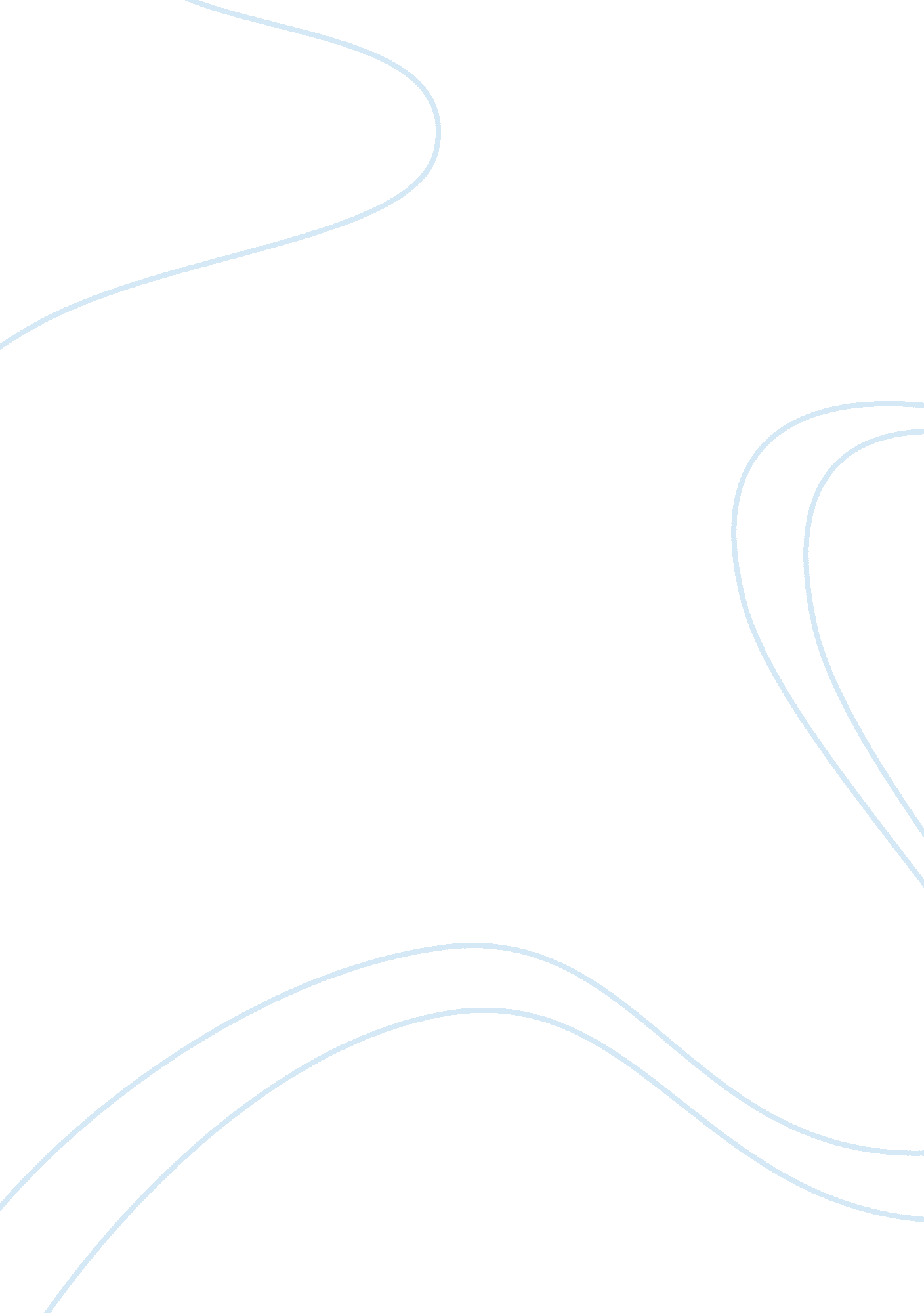 Compare and contrast of two singers essay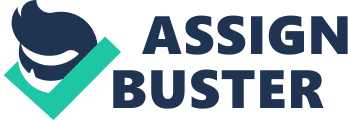 Who was a better lead singer front man, Bon Scott of AC/DC or Ozzy Osbourne of Black Sabbath? Bon Scott was a far better lead singer front man than Ozzy. Bon Scott is the embodiment of hard rock and most people will enjoy listening to his and AC/DC’s music at least once in their lives. Ozzy Osbourne’s music is a lot darker than AC/DC’s and people feel nervous, and quite a bit on edge when they see him perform. First of all, Bon Scott was the man who brought AC/DC into sharp focus. Bon gave AC/DC something that just made the band’s hard rock music seem alright. Bon showed himself to be a man of uncommon character. Angus Young talked of Bon in an interview shortly after the Circus Krone concert, He was a man of unique personality, a man of such charisma that he could make every single fan in an audience of thousands feel like he was performing just for them, while also having the ability to make the local pub seem like an arena. Bon enjoyed life and loved nothing better than giving pleasure to others. Second, all Ozzy Osbourne did while he was with Black Sabbath was sing his infamous dark sounding vocals that scared over half of Black Sabbath’s listeners. Unfortunately, Ozzy and the rest of the Black Sabbath became seriously dependent on alcohol and cocaine, and gained a reputation for trashing cars and hotel rooms. In 1977, Osbourne became increasingly disinterested in Black Sabbath and, at the end of Black Sabbath’s “ Never Say Die” tour, the band decided to replace him with Ronnie James Dio, the former singer of Rainbow, in 1979. Fans of Black Sabbath have a sort of “ cult-esque” feeling about them. Black Sabbath’s die-hard fans want more of Black Sabbath’s darker kinds of hard rock, like songs from their first and second albums. Fans of AC/DC to this very day just want more classic hard rock like that kind of hard rock that Bon Scott and AC/DC play at all their concerts and albums. Fans of Black Sabbath are far harder to find than fans of AC/DC. Larger numbers of fans and a longer time playing their music adds to Bon Scott’s and AC/DC’s greater influence in rock history than Black Sabbath’s. Ozzy’s music has always been on the darker, more foreboding side of hard rock metal, while Bon’s rock musical style has always been more upbeat and easier to listen to. Because Bon Scott was a man of charisma and often loved to give his fans musical and visual pleasure, Bon Scott was a better front man lead singer than Ozzy Osbourne could ever hope to be. 